Vchodové dřevěné dveře se zárubní z kolekce NovaCN7a            CN7b           CN7c         CN8a          CN8b          CN10a         CN10b       CN14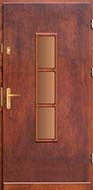 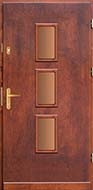 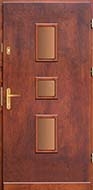 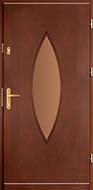 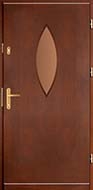 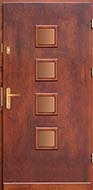 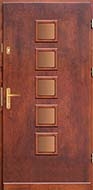 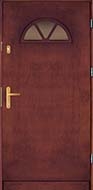 CN19a         CN19b        CN19c        CN22a        CN22b        CN23a         CN23b       CN23c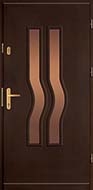 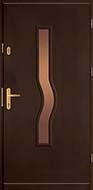 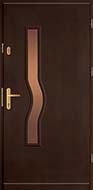 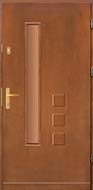 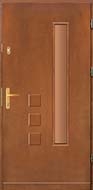 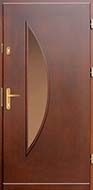 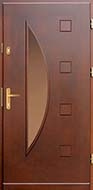 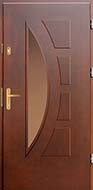 CN24a         CN24b        CN24c        CN25a         CN25b        CN27a       CN27b        CN28a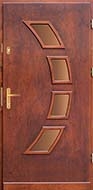 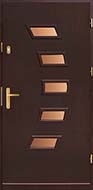 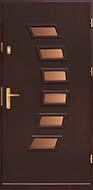 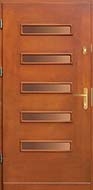 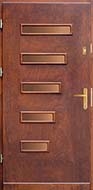 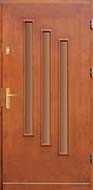 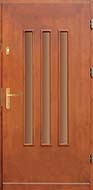 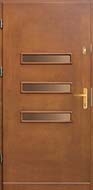 CN28b         CN28c         CN29a        CN29b        CN31         CN35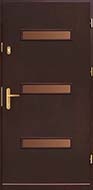 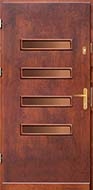 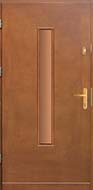 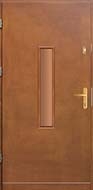 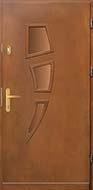 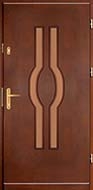 Odstíny Teak, Mahagon. Palisandr, Antracit, Dub bahenní, Ořech, Zlatý dub, Kaštan, Bílá, Stará borovice, Winchester, Tmavý dub a výběr z palety barev RAL.